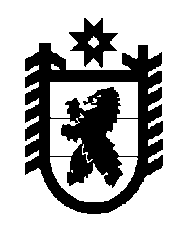 Российская Федерация Республика Карелия    РАСПОРЯЖЕНИЕГЛАВЫ РЕСПУБЛИКИ КАРЕЛИЯПризнать утратившими силу:распоряжение Главы Республики Карелия от 23 апреля 2007 года 
№ 292-р (Собрание законодательства Республики Карелия, 2007, № 4, 
ст. 493);распоряжение Главы Республики Карелия от 13 мая 2008 года 
№ 338-р (Собрание законодательства Республики Карелия, 2008, № 5, 
ст. 617);распоряжение Главы Республики Карелия от 20 октября 2010 года 
№ 827-р (Собрание законодательства Республики Карелия, 2010, № 10, 
ст. 1279).           ГлаваРеспублики Карелия                                                          А.О. Парфенчиковг. Петрозаводск9 ноября 2019 года№ 624-р